คำสั่ง โรงเรียน...................................................ที่  ................./2563เรื่อง  แต่งตั้งคณะกรรมการกำหนดราคากลางและขอบเขตของงานสำหรับงานจ้างปรับปรุงซ่อมแซมจากเงินงบประมาณประจำปี พ.ศ.2563................................................................                  ตามที่ โรงเรียน...................................... ได้รับอนุมัติเงินประจำงวดงบประมาณ งบลงทุน ประจำปี พ.ศ.2562 รายการค่าปรับปรุงซ่อมแซม............................................ เป็นเงินทั้งสิ้น ......................... บาท (.......................................................................) นั้น                  ฉะนั้นเพื่อให้เป็นไปตามมติคณะรัฐมนตรี เมื่อวันที่ 13 มีนาคม 2555 และระเบียบกระทรวงการคลังว่าด้วยการจัดซื้อจัดจ้างและการบริหารพัสดุภาครัฐ พ.ศ.2560  จึงแต่งตั้งคณะกรรมการกำหนดราคากลางและขอบเขตของงานงานจ้าง ดังนี้                   ๑. ......................................................     		 	ประธานกรรมการ                      ตำแหน่ง........................................                 ๒. ......................................................	            	 	กรรมการ                     	ตำแหน่ง........................................	       3. ......................................................		  	 	กรรมการ/เลขาฯ		ตำแหน่ง........................................	       		ให้คณะกรรมการฯ กำหนดราคากลางและขอบเขตของงานสำหรับงานจ้างปรับปรุงซ่อมแซม.............................................. ของโรงเรียน.................................. ให้เป็นไปตามมติคณะรัฐมนตรีและระเบียบกระทรวงการคลังว่าด้วยการจัดซื้อจัดจ้างและการบริหารพัสดุภาครัฐ พ.ศ.2560 ข้อ 21		ทั้งนี้ ตั้งแต่บัดนี้เป็นต้นไป  			สั่ง ณ วันที่        กันยายน  พ.ศ. ๒๕62 							(ลงชื่อ)................................................							      (.................................................)						      ผู้อำนวยการโรงเรียน.......................................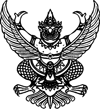 